K W E S T I O N A R I U S Z O C E N Y K A N D Y D A T A ROZMOWA KWALIFIKACYJNAzałącznik nr 9do Regulaminu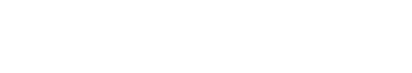 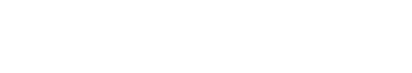 naborustanowisko.....................................................................(nazwa stanowiska pracy)w...............................................................................................(nazwa komórki organizacyjnej urzędu).........................................................................................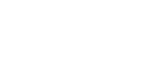 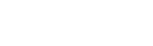 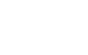 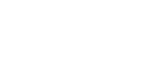 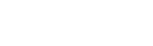 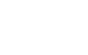 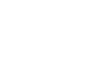 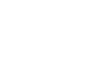 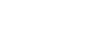 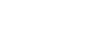 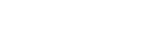 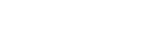 (imię i nazwisko kandydata)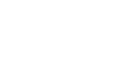 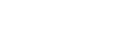 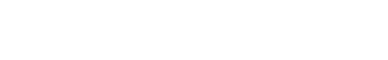 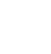 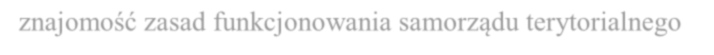 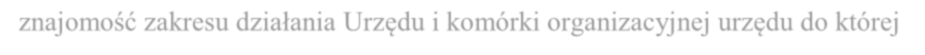 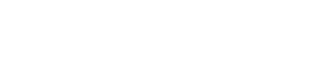 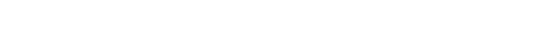 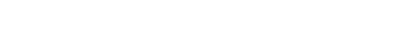 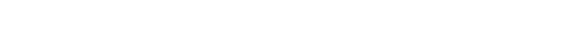 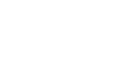 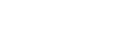 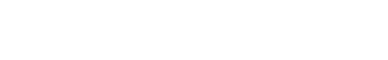 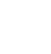 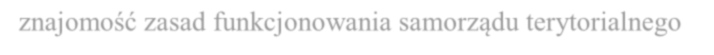 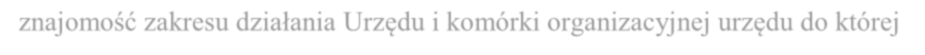 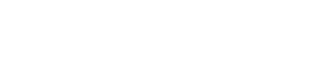 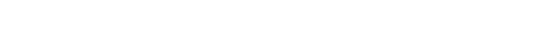 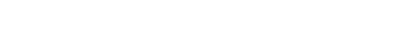 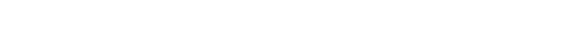 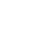 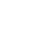 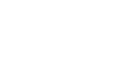 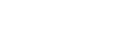 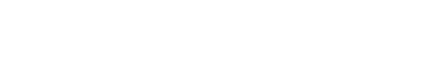 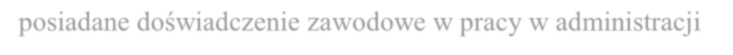 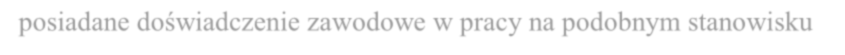 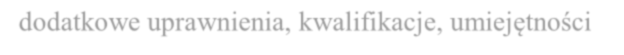 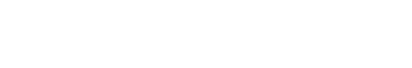 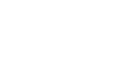 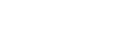 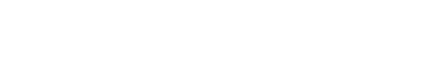 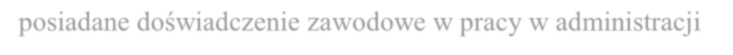 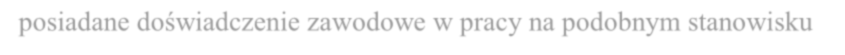 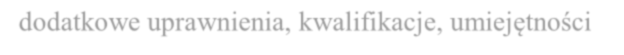 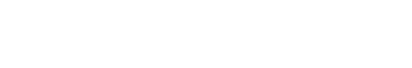 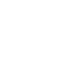 Suma uzyskanych pkt.....................	podpis członka Komisji                                ...........................................*  o ile są wymagane w ogłoszeniu LiczbapunktówWYMAGANIA NIEZBĘDNEPrzedziałskali ocenznajomość zasad funkcjonowania samorządu terytorialnego0-5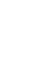 znajomość zakresu działania Urzędu i komórki organizacyjnej urzędu, do której organizowany jest nabór0-5znajomość zadań na danym stanowisku pracy0-10predyspozycje osobowościowe0-5motywacja do ubiegania się o dane stanowisko0-5Razem – liczba punktówRazem – liczba punktówLiczbapunktówWYMAGANIA DODATKOWE*Przedziałskali ocenposiadane doświadczenie zawodowe w pracy w administracji0-5posiadane doświadczenie zawodowe w pracy na podobnym stanowisku0-5dodatkowe uprawnienia, kwalifikacje, umiejętności0-5Razem – liczba punktówRazem – liczba punktów